Year 6 Homework – Friday 20th April 2018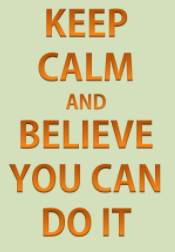 r u23e